KOKAUGU VAINAGU KOPŠANA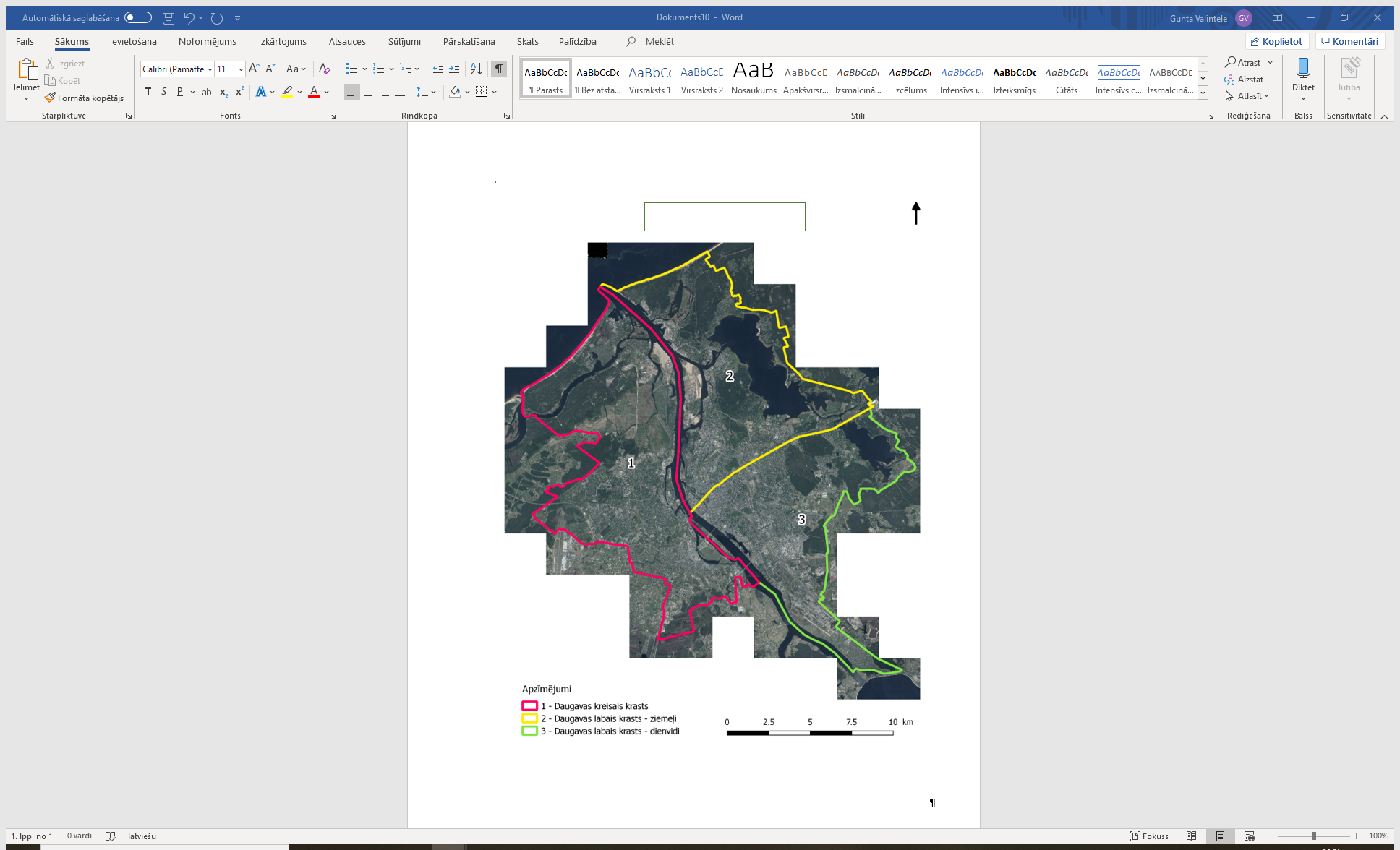 